ХеројаМаричића 12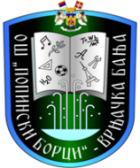 36210 Врњачка БањаЗАПИСНИК СА 2. СЕДНИЦЕ САВЕТА РОДИТЕЉА Друга седница Савета родитеља у школској 2018/2019. години одржана је 27.11.2018. године у Белој сали ОШ „Попински борци“ Врњачка Бања, са почетком у 17,00 часова. Седници је присуствовало 26 родитеља.Дневни ред: Усвајање записника са претходне седницеИзвештај о постигнутом успеху и дисциплини ученика на крају првог тромесечјаИзвештаји о реализованим екскурзијамаПрезентација Правилника о обављању друштвено-корисног, односно хуманитарног радаДопуна Правилника о дисциплинској и материјалној одговорности ученикаПравилник о евидентирању и праћењу друштвено-корисног односно хуманитарног рада ученика и извештавање о његовим ефектимаРазноПредседник Савета родитеља, Горица Радосављевић упознала је присутне родитеље са записником са претходне седнице Савета, одржане 11.09.2018. године. Записник је једногласно усвојен.  Педагог школе, Слађана Мијатовић прочитала је извештај о успеху и дисциплини ученика на крају првог тромесечја школске 2018/2019. године. Одлука: Савет родитеља једногласно је усвојио извештај о успеху и дисциплини ученика на крају првог тромесечја. У оквиру ове тачке дневног реда, директор школе Славица Живковић говорила је о недовољним оценама у млађим разредима, истакавши да ученици који их имају углавном не извршавају своје школске обавезе – не доносе потребне свеске, уџбенике, немају потребан прибор и материјал, незаинтересовани су за учење и рад. Родитељи ових ученика углавном  олако схватају недовољне оцене -  сматрају да ће исте на крају полугодишта бити позитивне, јер је реч о ученицима млађих разреда. Упитана о мишљењу предметних наставника о новом плану наставе и учења у петом разреду, директор школе је одговoрила да су наставници задовољни планом и програмом, али и успехом ученика петог разреда, да је то добра генерација. Што се плана и програма тиче, рекла је да постоји неусклађеност појединих тема и наставних области у оквиру неких наставних предмета, па се дешава да ученици уче наставну област/тему из једног наставног предмета која захтева знање наставне области/теме другог наставног предмета, а такви садржаји су планом и програмом предвиђени тек за наредни разред (наведен је пример наставних садржаја физике и математике).На питање представника родитеља из VIII-5 да ли ће бити надокнаде пропуштеног за време штрајка, директор је одговорила да исте неће бити, јер је то био законски штрајк.  Присутни чланови Савета родитеља упознати су са извештајима о реализованим екскурзијама од првод до осмог разреда. У оквиру извештаја, директор школе је говорила о екскурзији ученика осмог разреда, где је била вођа пута. Истакла је да је на екскурзији примећено да ученици избегавају да једу оброке који им се сервирају у хотелу, већ радије, путем доставе, наручују брзу храну. Такође је рекла да је на екскурзији ученика осмог разреда било покушаја узимања алкохола, али до конзумирања истог није дошло, јер су одељењске старешине правовремено реаговале и о томе обавестиле родитеље ученика. У извештају са екскурзије ученика другог разреда, који се сачинио вођа пута, Ненад Рдаовановић стоји препорука да се у јавном позиву за достављање понуда за реализацију екскурзије унапред прецизира избор, количина хране, како би се избегла произвољна тумачења менија, а самим тим и евентуална незадовољства. Одлука: Савет родитеља једногласно је усвојио извештаје о реализованим екскурзијама од првог до осмог разреда.Помоћник директора, Ненад Радовановић приказао је присутним родитељима презентацију Правилника о друштвено-корисном односно хуманитарном раду („Сл.гласник РС“, бр. 68/2018), који је ступио на снагу 15.09.2018.године. Овај правилник, како је рекао, не односи се на активности планиране Годишњим планом рада школе, у који су укључени сви, односно већина ученика школе, одељења, већ се односи на активности којима се посебно развија друштвено одговорно понашање ученика, облик је ресторативне дисциплине. Приликом одређивања активности користи се саветодавни рад, техника дијалога, поступак школске медијације, вршњачка медијација итд. Посебно се води рачуна о психофизичким карактеристикама, здравственој способности, узрасту ученика, достојаноству, односно активностима друштвено-корисног и хуманитарног рада и тежини повреде или кршења забране. Када је у питању ученик који наставу прати по ИОП-у, узима се у обзир и мишљење представника Тима за инклузивно образовање. Када је реч о улози родитеља, исти је обавезан да се активно укључи у остваривање плана друштвено-корисног односно хуманитарног рада и одељењски стaрешина/директор консултују родитеља. Истакнуто је да се ангажовање ученика у друштвено-корисном односно хуманитарном раду узима у обзир приликом окончања дисциплинског поступка и утврђивања закључне оцене из владања (крај првог и крај другог полугодишта). Правилником је такође дефинисано ко одређује активности, ко их прати и извештава у зависности од изречених васпитних односно васпитно-дисциплинских мера. Родитељи су у оквиру презентације такође упознати које се активности спроводе у зависности да ли је ученик учинио лакшу, тежу повреду обавезе ученика или повреду забране. Ове активности могу да се комбинују, а могу и да се допуне општим актом школе у складу са контекстом у коме школа обавља своју делатност.У оквиру ове тачке дневног реда, представник родитеља из одељења II-1 истакла је дисциплински проблем са појединим ученицима овог одељења. Психолог школе, Александар Јовановић одговорио је да се поменутим ученицима врши појачан васпитни рад и примењују методе у складу са Законом. Такође је рекао да редовно сарађује са учитељем овог одељења и да, према мишљењу учитеља, понашање тих ученика није алармантно - не одскаче у односу на понашање других ученика.Присутни чланови Савета родитеља упознати су са предлогом допуне Правилника о дисциплинској и материјалној одговорности ученика, бр. 1900 од 02.11.2018. године. Овај Правилник допуњен је следећим члановима: члан 15а – односи се на то да школа изрицањем васпитне односно васпитно-дисциплинске мере ученику одређује и обавезу друштвено- корисног односно хуманитарног рада који се одвија у просторијама школе или ван ње, под надзором наставника односно стручног сарадника. Обавеза друштвено-корисног рада одређује се у складу са тежином утврђене повреде, водећи рачуна о психофизичкој и здравственој способности, узрасту ученика, достојанству. Приликом одређивања обавезе обављања друштвено корисног рада школа је дужна да о томе обавести родитеља односно другог законског заступника. Активности друштвено-корисног односно хуманитарног рада се организују у групи, одељењу, разреду, у другој установи, самостално или уз подршку вршњака, наставника или стручног сарадника. Члан 15б Правилника дефинише активности друштвено-корисног односно хуманитарног рада код изрицања васпитних мера за учињене лакше повреде обавеза ученика. Члан 15ц дефинише активности друштвено-корисног односно хуманитарног рада код изрицања васпитно-дисциплинских мера за учињене теже повреде обавеза ученика, док се члан 15д односи односно дефинише могуће активности везане за повреде забране и изречене васпитно-дисциплинске мере ученику из разлога повреде забране (забрана насиља, злостављања, занемаривања, дискриминације и понашања којима се вређа част, углед и достојанство).Одлука: Савет родитеља једногласно је усвојио предлог допуне Правилника о дисциплинској и материјалној одговорности ученика.У оквиру ове тачке дневног реда присутни родитељи су упознати са предлогом Правилника о евидентирању и праћењу друштвено-корисног односно хуманитарног рада ученика и извештавању о његовим ефектима, број 1900-1 од 02.11.2018. године. У питању је посебан општи акт школе којим се (у члану 2 Правилника) дефинише која лица су задужена за остваривање и праћење активности друштвено-корисног односно хуманитарног рада у зависности од изречене васпитне или васпитно дисциплинске мере. Чланом 3 овог Правилника прописан је начин вођења евиденције – које податке иста обухвата. Евиденција се води у електронском облику, у Табели - Евиденција о току спровођења активности друштвено-корисног и хуманитарног рада, која је саставни део овог Правилника. Члан 4 се односи на извештавање о ефектима друштвено-корисног односно хуманитарног рада – у зависности од тога која је васпитна или васпитно-дисциплинска мера изречена, лице задужено за праћење активности подноси извештај о ефектима друштвено-корисног односно хуманитарног  рада одговарајућем органу установе. Одлука: Савет родитеља једногласно је усвојио предлог Правилника о евидентирању и праћењу друштвено-корисног односно хуманитарног рада ученика и извештавању о његовим ефектима.Директор школе, Славица Живковић изнела је мишљење да је Правилник о друштвено корисном односно хуманитарном раду добар јер школи даје слободу да процењује и бира активности, али је истакла бојазан у вези примене истог: Правилник подразумева укључивање и сарадњу родитеља, која није увек на задовољавајућем нивоу. Зато је и овом приликом позвала родитеље на сарадњу са школом, а у циљу добробити ученика.      7.   Под тачком „разно“, а на предлог представника родитеља из одељења V-2, разговарало се о закључцима, одлукама и предлозима које је Савет донео на седници одржаној 11.09.2018.године: Ученицама наше школе, чија је породична кућа оштећена у пожару, упућена је новчана помоћ. Њиховим родитељима је преко жиро рачуна уплаћен износ од 46.220,00 динара (новац прикупљен на иницијативу Ученичког парламента), али и износ од 15.000,00 динара од Синдикалног фонда запослених у нашој школи. Родитељи ових ученица су ослобођени и плаћања екскурзије за обе ученице. Када је реч о пројектима, присутним родитељима је од стране директора школе речено да на пројекте не можемо рачунати док се школска зграда (која обухвата и фискултурну салу) не легализује. Директор школе обавестила је родитеље да је у више наврата разговарала са г-дином Бежановићем из Стамбене агенције. Обећано је да ће се асфалтирати део дворишта у издвојеном одељењу Пискавац, као и прилазна стаза у матичној школи. За остало, како је рекла, нема новчаних средстава у буџету Општине. Директор школе је говорила и о пројектима који су послати надлежном Министраству: кров у матичној школи (новчани износ од око 6,5 милиона динара), под у фискултурној сали у матичној школи (новчани износ од око 4,5 милиона динара), столарија у издвојеном одељењу Пискавац (новчани износ од око 5,5 милиона динара). Присутни родитељи су од стране директора обавештени и о разговорима који се обављају са председником Општине, а везани су за надоградњу школе, како би сви ученици наставу похађали у једној смени.У оквиру тачке „Разно“ дискутовало и о следећем:Слађана Опачић, председник Општинског савета родитеља известила је присутне родитеље да је циљ поменутог Савета да пропагира здраву исхрану, али и безбедност ученика, па у том смислу треба организовати радне акције ученика, које су на добровољној основи. Надовезавши се на ову тему, Горица Радосављевић, председник Савет родитеља је предложила да се о овој теми разговара у одељењима и да се добијене информације изложе на следећој седници Савета.У матичној школи је дана 31.10.2018. године за ученике седмог разреда, наставнике, представнике родитеља одржана Трибина на тему превенције наркоманије. На овој трибини Тим за едукацију - представници здравства, просвете, тужилаштва, Центра за социјални рад и Канцеларије за младе упознали је присуне са ефикасним начинима за спречавање и препознавање проблема изазваних злоупотребом психоактивних супстанци.Дана 23.10.2018. године у поподневним часовима у матичној школи је организована пројекција филма „Јадници“ за ученике осмог разреда. На овој пројекцији није био нико од ученика. Директор школе је истакла да се школа, организовањем оваквих активности, труди да ученицима пружи садржаје који би их подстакли на дружење у школском простору, али да су ученици за то незаинтересовани. Неке од наредних идеја су да се у школи организује маскенбал, затим да се сваки разред у школи представи песмом, игром, причом, имитацијом...Школи је послата понуда за учење шпанског језика – за ученике другог разреда, а  поводом пројекта који има за циљ промоцију шпанског језика и хиспанске културе међу ученицима основних школа. Настава би била бесплатна, одвијала би се једном недељно у трајању од 45 минута по унапред припремљеном наставном програму, а трајала би током целе школске године, након чега би деца добила сертификате о учешћу на настави. Наставу би држала Дуња Раденковић, која је дипломирала на Катедри за хиспанистику на Филолошко-уметничком факултету. Када буду утврђени термини, урадиће се флајери и биће подељени ученицима.У току наредне наставне недеље у школи ће бити изведена показна вежба – безбедност деце у симулирању пожара, а у оквиру пројекта о безбедности деце и запослених у који је наша школа укључена. У питању је пројекат „Пројектна настава у функцији образовања и васпитања ученика основног образовања и васпитања за смањење ризика од елементарних непогода“. Понуда речника и граматике из енглеског језика у износу од 800,00 динара за ученике који имају одличне оцене и похађају додатну наставу из поменутог наставног предмета. Речник и граматика су препорука наставника енглеског језика.Субота, 01.12.2018. године биће наставни дан за ученике свих разреда, по распореду часова од понедељка. Одрађиваће се понедељак, 31.12.2018. године.Како више није било питања ни предлога, седница Савета родитеља завршена је у 19,00 часова.Записничар                                                                  Председник Савета родитеља____________________                                                 _______________________Слађана Мијатовић,					          Горица Радосављевићпедагог школеТел: 036/ 611-441, 611-440 (факс),Пискавац 621-337,Липова 613-347,Станишинци 641-190E-mail:ospborci@gmail.com